V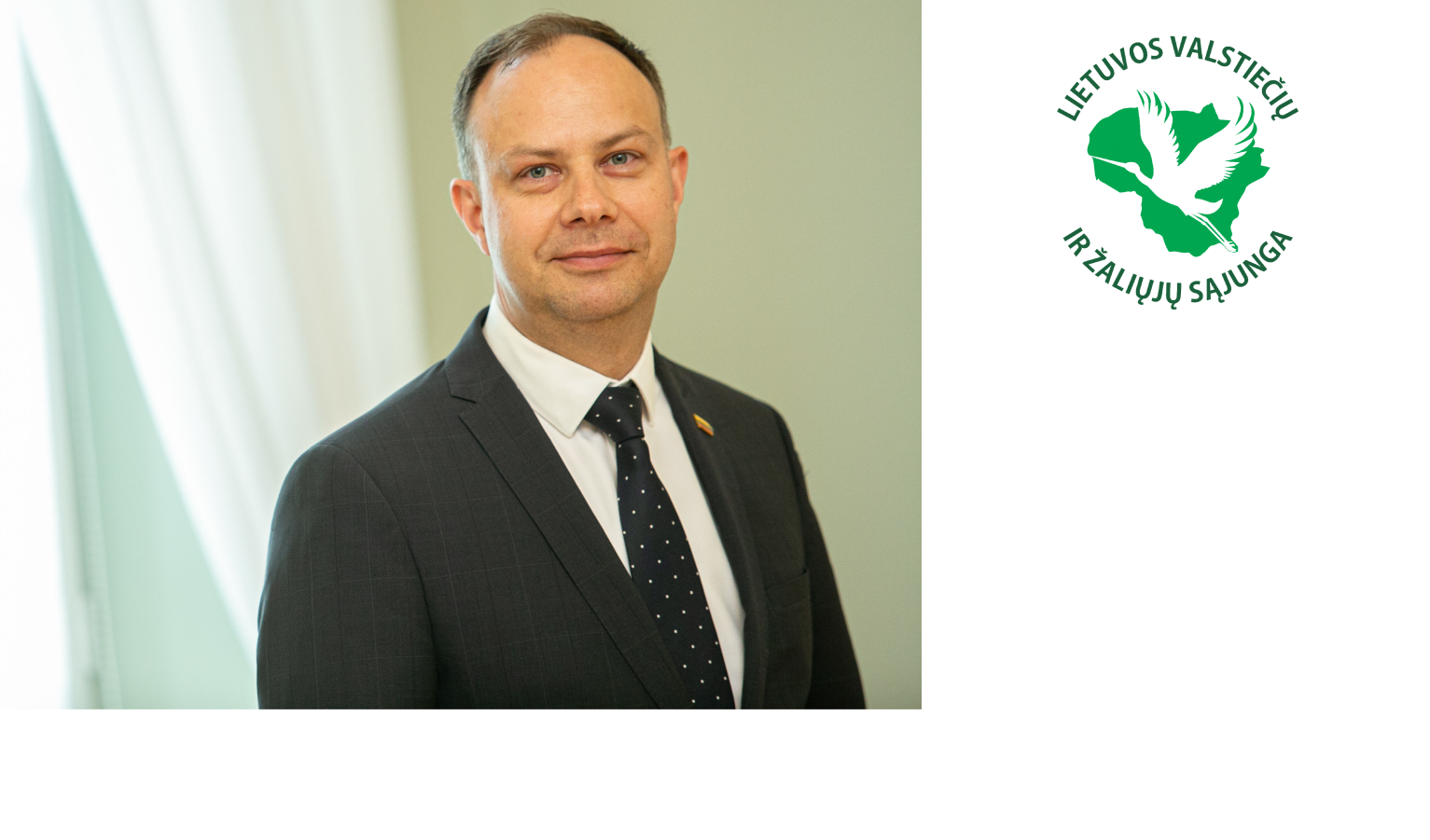 Š.M. RUGSĖJO 6 D. 18 VAL. KAUNO MIESTO SAVIVALDYBĖS VINCO KUDIRKOS VIEŠOSIOS BIBLIOTEKOSŠILAINIŲ PADALINYJE, BALTŲ PR. 81,VYKS SUSITIKIMAS SU LIETUVOS RESPUBLIKOS SEIMO NARIUPROF. AURELIJUMI VERYGA.SUSITIKIMO METU BUS APTARTI GYVENTOJAMS AKTUALŪS SVEIKATOS APSAUGOS KLAUSIMAI.MALONIAI KVIEČIAME DALYVAUTI!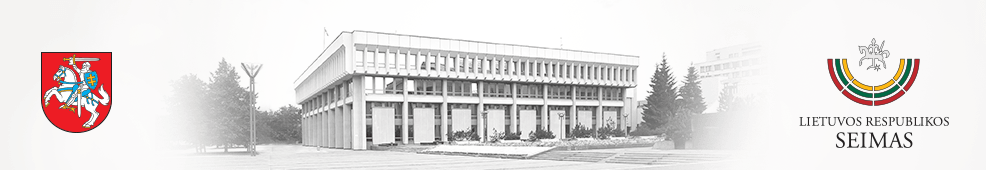 